            Rismael Blanc 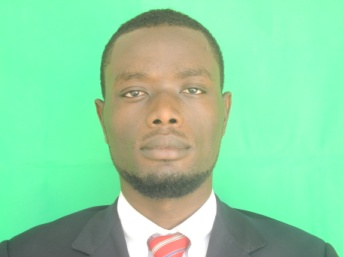 Calle Francisco del Rosario  No.27 Los Frailes II, Km 111/2Aut. Las Américas /Sto. Dgo EsteContacto: 809 209 5890 / 829 891 9410SANT Información personal: Nacionalidad			                       : haitianaPasaporte                        		 : DL5442437Estado civil				            : solteroFecha de nacimiento	                 	 : 25/12/1990Lugar de nacimiento		            : puerto príncipe, Haití   Estudios Realizados:   Bachiller 		                                : CENAPECInformática                                           :  XInformática de las oficinas: Centro de Estudio de Tecnología Moderna de Haití y Alianza.    2013-2014Programador	                                :FF. AA. NIngles                                                    : FF. AA. NAuxiliar Contabilidad			  : FF. AA. NVideografía					  : MORICEHabilidades: Microsoft WindowsWord, and Excel applicationsGestión de asuntos públicos o privados.Técnica de encuesta y encuesta	Experiencia  laboral:       	              Atencion al cliente (BS-Group)  2019-2018Operator y Tecnico                                               : Radio Tele Full GospelSupervisor Tecnico				        : Radio Tele La MezclaAnimator 						        : Radio SouvenirIdiomasReperencias Personales     Mr.Miguel Veras C.B				 : Cel. +1 (829) 550-1705Rim-Rod                                            	: Cel. 829 891 9410				: 809 418 3442                                   : Cel. 829 819 7007 					 	:  829 808 3085IdiomasHablarLeerEscribirEspañolInglesFrancésCreole